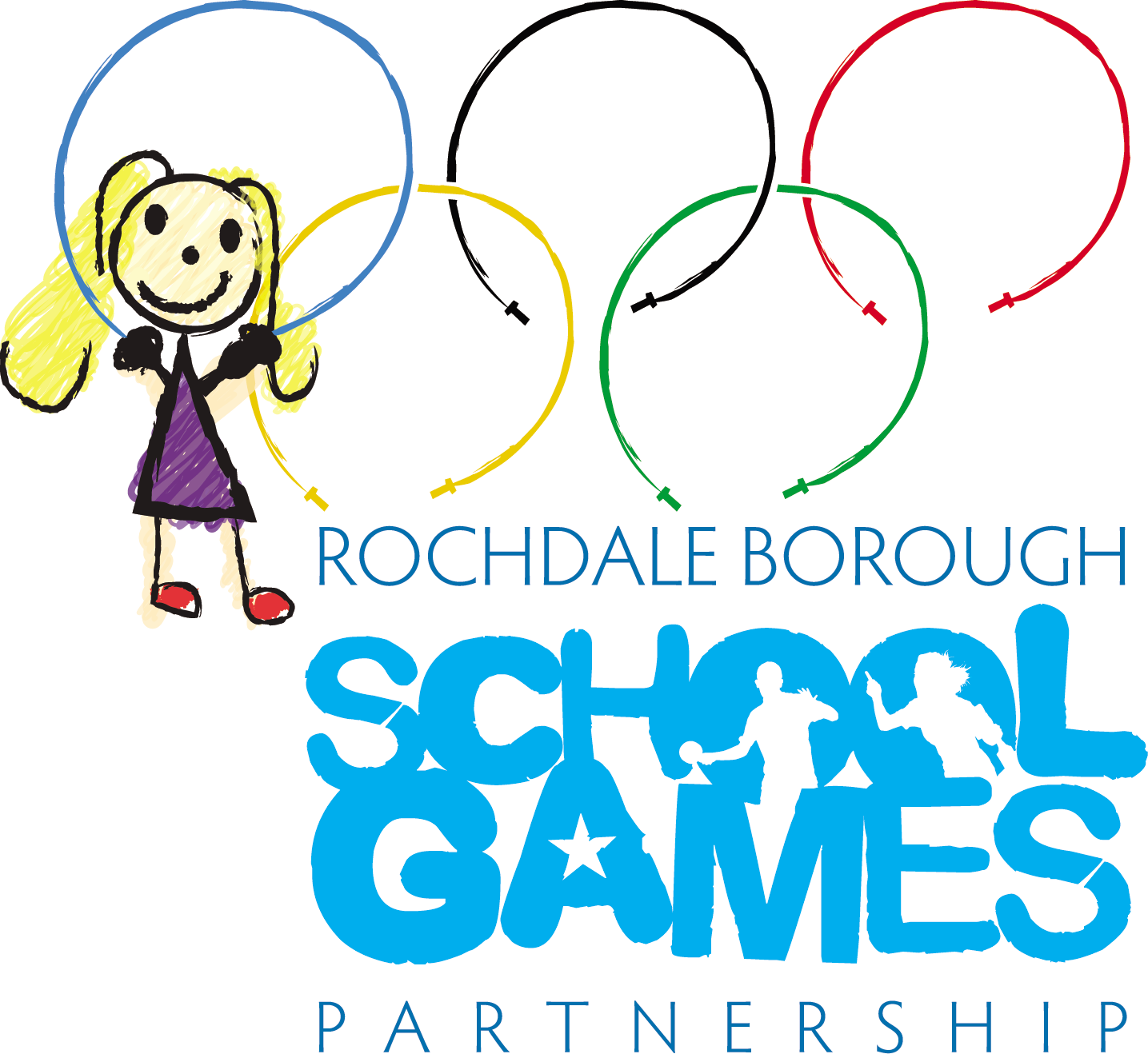 RBSGP EVENT INFORMATIONEvent: 	Year 5/6 Fitness FestivalDate: 	Wednesday 28th February 2024Venue:	Hopwood Hall College, Middleton Campus – Please meet at the Sports ArenaTime:	10:00am to 12.00pm This is a fun based festival where children will be taking part in new and different fitness stations and will be run by Hopwood Hall College Students/ Staff and RBSGP.Dress: 	This Event is inside Team Composition:	The children must be in year 5/6This festival is for 8 Children maximum, mixture of boys and girls.Competition: 		Aimed at….ENJOYNon EngagedBeginners/First TimersNon competitive Those who demonstrate a low level of competence and confidenceEntry:			Through Your School GamesRefreshments:		Please ensure you bring something to drink as refreshments will not be available.Cancellation policy:	Please ensure you let us know if you can no longer attend so we can make the necessary alterations to the competition prior to the evening.Specatators:	Unfortunately NO Spectators are permitted at this event Emma Mooney	School Games ManagerRochdale Borough School Games